Faites l’analyse sémiotique des images proposées ci-dessous en s’appuyant sur la grille d’analyse déjà proposée.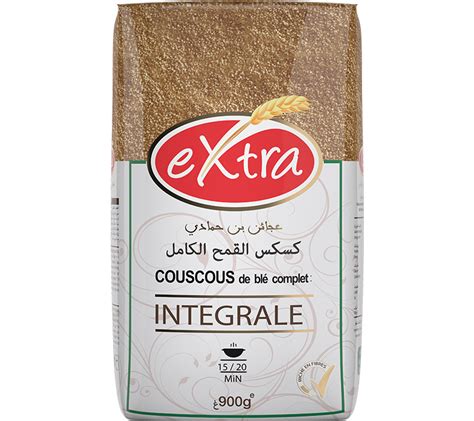 	Figure 1: Emballage du couscous extra .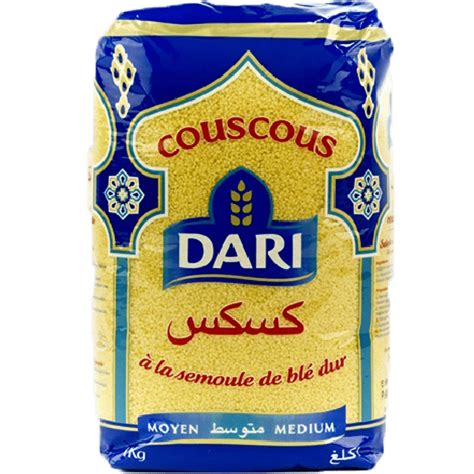 	Figure 2: Emballage du couscous DARI .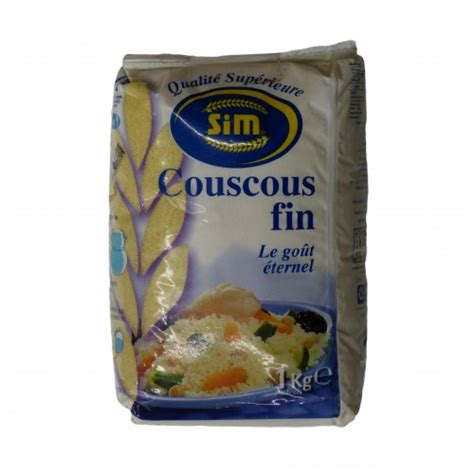 	Figure 3: Emballage du couscous sim.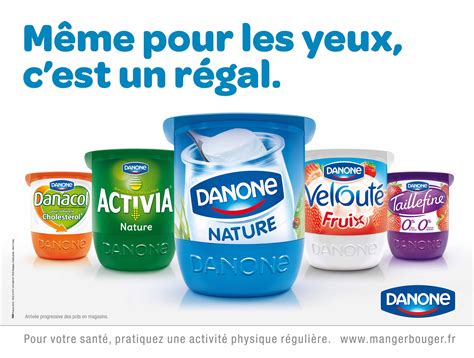 Figure 4: Publicité du yaourt DANONE.  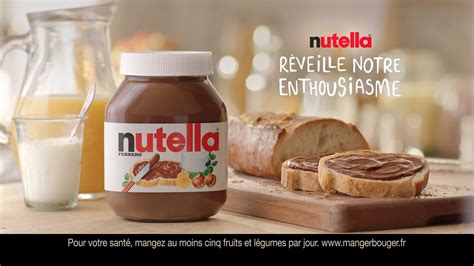 Figure 5 : Publicité du chocolat nutella. 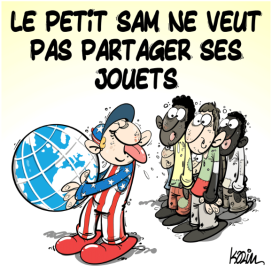 Figure 6 : Dessin caricatural du journal le soir.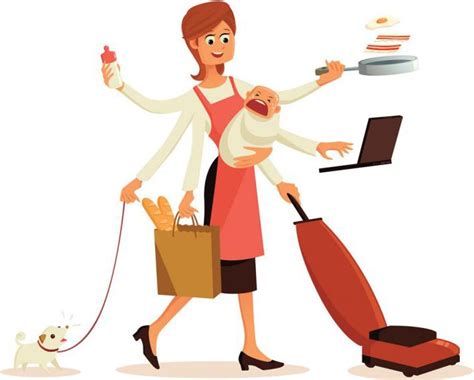 Figure 7 : Image prise sur les réseaux sociaux. 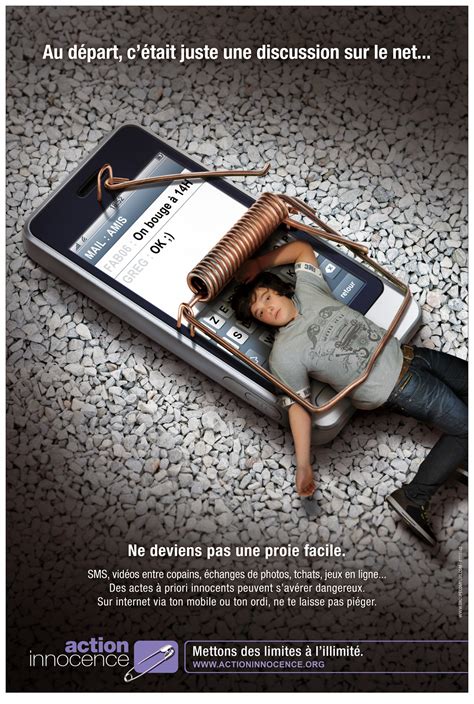 Figure 8 : image préventive prise sur internet. 